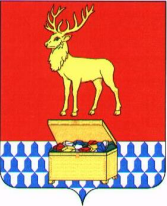 АДМИНИСТРАЦИЯ КАЛАРСКОГО МУНИЦИПАЛЬНОГО ОКРУГА ЗАБАЙКАЛЬСКОГО КРАЯПОСТАНОВЛЕНИЕ7 августа 2023 года								           № 451с. ЧараО составе Конкурсной комиссии по предоставлению из бюджета Каларского муниципального округа Забайкальского края субсидий в виде грантов начинающим субъектам малого и среднего предпринимательства на создание собственного бизнеса в рамках реализации муниципальной подпрограммы, содержащей мероприятия, направленные на развитие субъектов малого и среднего предпринимательства в Каларском муниципальном округе, входящей в состав муниципальной программы «Экономическое и территориальное развитие Каларского муниципального округа на 2023-2027 годы»В связи с кадровыми перестановками, администрация Каларского муниципального округа Забайкальского края п о с т а н о в л я е т:1. Образовать Конкурсную комиссию по предоставлению из бюджета Каларского муниципального округа Забайкальского края субсидий в виде грантов начинающим субъектам малого и среднего предпринимательства на создание собственного бизнеса в рамках реализации муниципальной подпрограммы, содержащей мероприятия, направленные на развитие субъектов малого и среднего предпринимательства в Каларском муниципальном округе, входящей в состав муниципальной программы «Экономическое и территориальное развитие Каларского муниципального округа на 2023-2027 годы».2. Утвердить Состав Конкурсной комиссии по предоставлению из бюджета Каларского муниципального округа Забайкальского края субсидий в виде грантов начинающим субъектам малого и среднего предпринимательства на создание собственного бизнеса в рамках реализации муниципальной подпрограммы, содержащей мероприятия, направленные на развитие субъектов малого и среднего предпринимательства в Каларском муниципальном округе, входящей в состав муниципальной программы «Экономическое и территориальное развитие Каларского муниципального округа на 2023-2027 годы». 3. Отменить постановления администрации Каларского муниципального округа Забайкальского края:- от 16 июля 2021 года № 408 «О составе Конкурсной комиссии по предоставлению из бюджета Каларского муниципального округа Забайкальского края субсидий в виде грантов начинающим субъектам малого и среднего предпринимательства на создание собственного бизнеса в рамках реализации муниципальной подпрограммы, содержащей мероприятия, направленные на развитие субъектов малого и среднего предпринимательства в Каларском муниципальном округе, входящей в состав муниципальной программы «Экономическое и территориальное развитие муниципального района «Каларский район» на 2018-2022 годы»4. Настоящее постановление вступает в силу со дня его подписания.Глава Каларского муниципального округаЗабайкальского края							   В.В. Устюжанин                                                                    Глава Каларского муниципального округа Забайкальского края, председатель Комиссии-  Устюжанин Владимир            ВладимировичНачальник отдела экономики и жилищной политики администрации Каларского муниципального округа Забайкальского края, заместитель председателя Комиссии- Музарапова Любовь АлександровнаГлавный специалист отдела экономики и жилищной политики администрации Каларского муниципального округа Забайкальского края, секретарь комиссии- Надточева ЕвгенияАлександровнаЧлены Комиссии:Управляющая делами администрации Каларского муниципального округа Забайкальского края- Климова СветланаОлеговнаПредседатель комитета по финансам администрации Каларского муниципального округа Забайкальского края- Моисеева ТатьянаАндреевнаПредседатель Совета Каларского муниципального округа Забайкальского края- Громов АркадийВладимировичГлава Новочарской городской администрации Каларского муниципального округа Забайкальского края- Ионова ВераМихайловнаГлава Чарской сельской администрации Каларского муниципального округа Забайкальского края- Трофимович СветланаВикторовнаГлава Чапа-Ологской сельской администрации Каларского муниципального округа Забайкальского края- Симонова СветланаАлексеевнаГлава Икабьинской сельской администрации Каларского муниципального округа Забайкальского края- Каткова СветланаСтепановнаГлава Куандинской сельской администрации Каларского муниципального округа Забайкальского края- Полякова МаринаАфанасьевнаПредседатель совета предпринимателей при администрации Каларского муниципального округа Забайкальского края- Галяутдинова ИринаЯковлевна